註:長度單位為mm臥式囊袋泡沫原液槽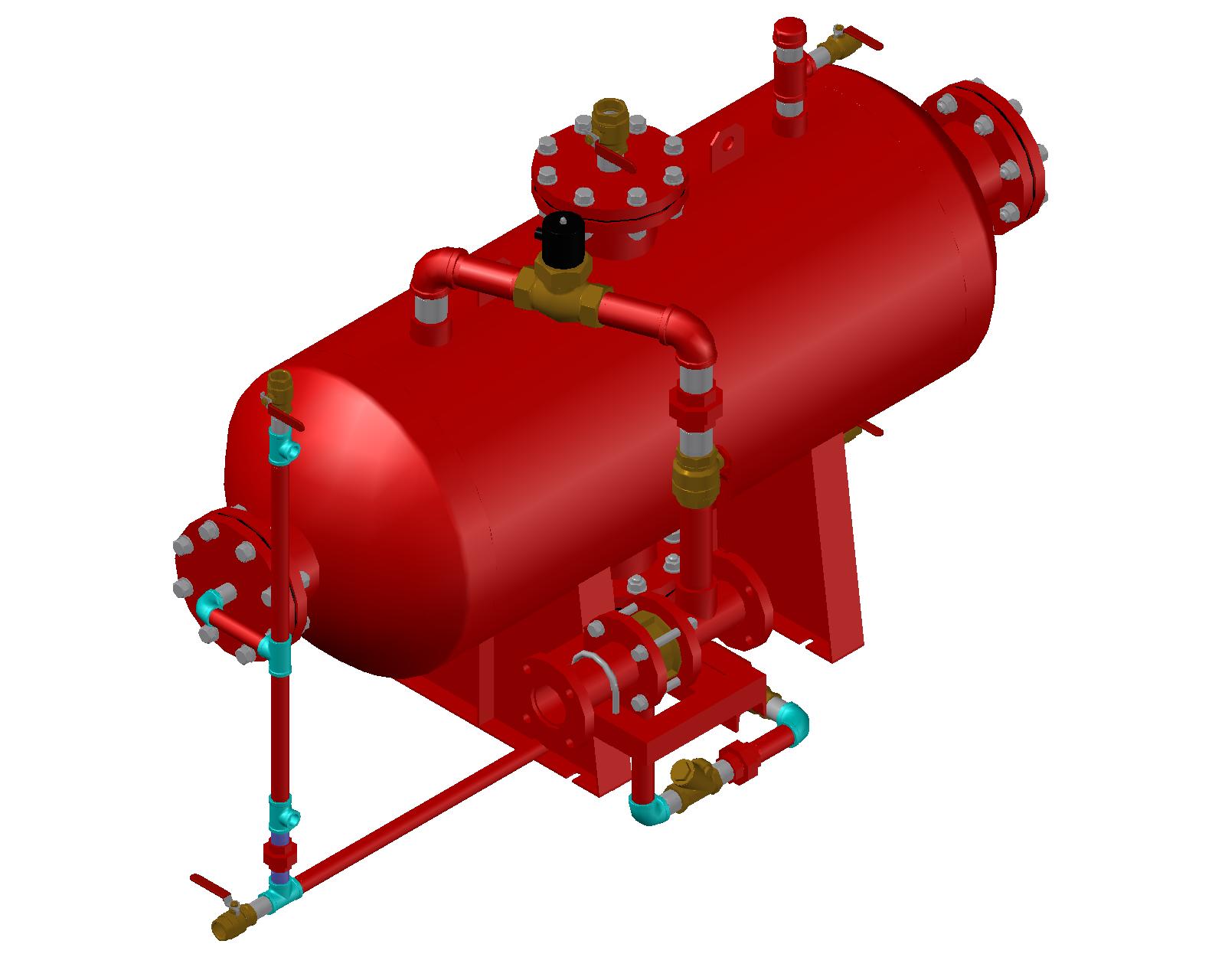 產品介紹泡沫（ 初期稱為機械泡沫）自1 9 3 0 年首次作為滅火藥劑使用後，數十年來已發展成為滅火設備的主流之一。在消防上使用的泡沫滅火劑係一種經由泡-水溶液結合空氣發泡後產生的泡沫。其主要滅火方式係在易燃和可燃性液體上形成覆蓋層， 以隔絕空氣並冷卻燃燒物達到滅火目的，同時抑制易燃性氣體形成防止復燃的可能性，對暴露於火場鄰近的區域提供了一定程度的保護。型號WA-FT材質槽體 – A-285c or SS400 or SUS304腳座 — JIS SS400／SB410 or ASTM A285-C or SUS304泡沫袋 –NEOPRENE (新平橡膠)。內外層NEOPRENE (新平橡膠)尺寸各0.35mm，中層為840(0.3mm)丹尼之尼龍布，厚度共1mm。法蘭 – ASTM A105 ANSI 150# RF/FF or JIS 10K。配管 – ASTM A106-B。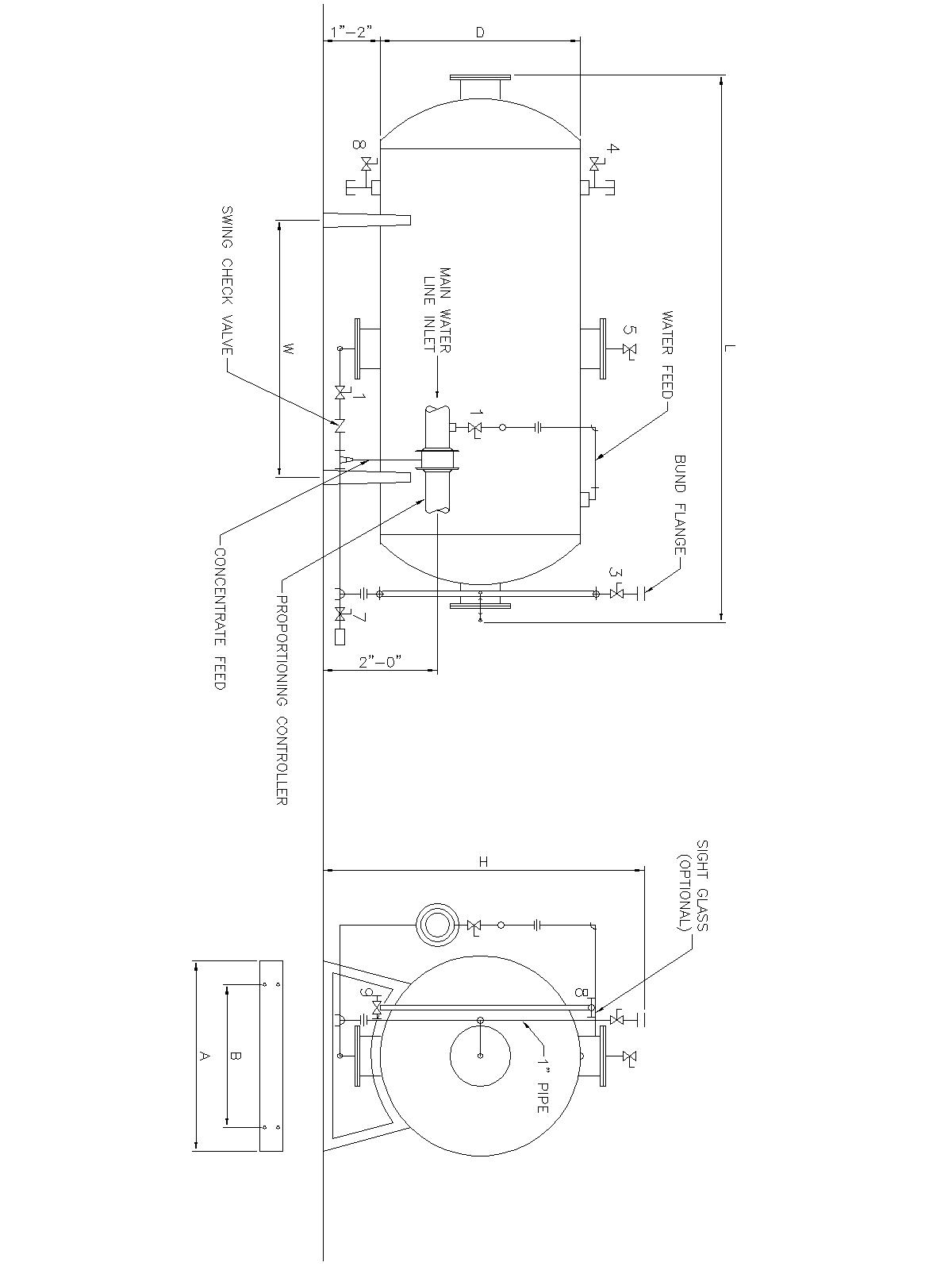 CapacityCapacityLHDWABCGWeight (Approx)Weight (Approx)Gal.LitresLHDWABCGLbs.Kgs.5018914991156508356508356451530713910037919811257610584610457451544620215056819561410762508762559601565929920075724131410762940762559601577435130011362464125791496586466060151001454400151423371562106788910167627018132360250018932921171510671372101676270181560708600227127691715121911681118864701820409257002650  3124201912191524111886470182280103480030283454186712191854111886470182492113090030473810186712192210111886470182683121710003785416618671219256511188647018295513401100416445471867121930481118864701831971450120045424902186712193404111886470183420155113004921360721721524190513721118901839171777140052993797  217215242134137211189018413518761500567840642172152423621372111890184358197720007571406421721829236216761372 108185020228225009463469924771829236216761372 108  18639028983000113555537  24771829274316761372 1081872043269